MODELLO DI STRUTTURA DEL PIANO AZIENDALE SEMPLICE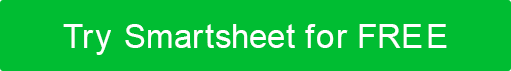 FrontespizioNome dell'azienda e informazioni di contattoIndirizzo del sito webPresentato a: (Azienda o Nome Individuale)SommarioSintesiPanoramica dell'aziendaOfferte di prodotti e serviziAnalisi competitiva e di mercatoPiano di vendita e marketingStruttura proprietaria e piano di gestionePiano OperativoPiano finanziarioAppendice
1: Riepilogo esecutivoBackground e scopo dell'aziendaMissione e visioneTeam di gestioneOfferte di prodotti e servizi di baseDescrivi brevemente i tuoi clienti targetDescrivi la concorrenza e come guadagnerai quote di mercato Definisci la tua proposta di valore unicaRiassumere le proiezioni finanziarie per i primi anni di attività aziendaleDescrivi le tue esigenze di finanziamento, se applicabile
2: Panoramica dell'aziendaDescrivi la tua attività e come opera nel settoreSpiegare la natura del settore (ad esempio, tendenze, influenze esterne, statistiche, ecc.)Cronologia storica della tua attività
3: Offerte di prodotti e serviziDescrivi il tuo prodotto o servizio e il problema che sta risolvendoElenca le alternative attualiDescrivi il vantaggio competitivo (o la proposta di valore unica) del tuo prodotto rispetto alle alternative
4: Analisi competitiva e di mercato Definire la dimensione stimata del mercatoDescrivi i tuoi segmenti di mercato target Descrivi in che modo la tua offerta fornisce una soluzione ai tuoi segmentiStimare il numero di unità del tuo prodotto o servizio che gli acquirenti target potrebbero acquistare e stimare in che modo il mercato potrebbe essere influenzato da cambiamenti esterni (ad esempio, economici, politici, ecc.)Descrivi il volume e il valore delle vendite previsti rispetto ai concorrentiDiscuti di come ti differenzierai dai concorrenti
5: Piano di vendita e marketingDescrivi la tua strategia di prezzo per le tue offerteElenca i vari metodi (canali di marketing) che utilizzerai per far arrivare il tuo messaggio ai potenziali clientiDettaglia i materiali di mercato che utilizzerai per promuovere il tuo prodotto, incluso un budget approssimativo.Descrivi quali metodi di distribuzione utilizzerai per consegnare le tue offerte ai clienti
6: Struttura proprietaria e piano di gestioneDescrivi la struttura legale della tua aziendaElenca i nomi di fondatori, proprietari, consulenti, ecc.Dettagliare i ruoli del team di gestione, l'esperienza pertinente e il piano retributivoElenca i requisiti di personale della tua azienda, incluso se hai bisogno di risorse o servizi esterniDettaglia tutti i piani di formazione che metterai in atto per i dipendenti e il management
7: Piano operativoDescrivi le sedi fisiche della tua attivitàElencare eventuali requisiti fisici aggiuntivi (ad esempio, magazzino, attrezzature specializzate, strutture, ecc.)Descrivere il flusso di lavoro di produzioneDescrivi i materiali di cui hai bisogno per produrre il tuo prodotto o servizio e spiega come prevedi di procurarteli
8: Piano finanziarioDimostra il potenziale di crescita e redditività della tua aziendaCreare un conto economico previstoCreare un rendiconto finanziario previstoCreare un bilancio previstoFornire un'analisi di pareggio
9: AppendiceAllegare la documentazione di supporto, che può includere quanto segue:Diagrammi e graficiRicerche di mercato e analisi della concorrenzaInformazioni sul tuo settoreInformazioni sulle tue offerteEsempi di materiali di marketingReferenze professionali DISCONOSCIMENTOTutti gli articoli, i modelli o le informazioni fornite da Smartsheet sul sito Web sono solo di riferimento. Mentre ci sforziamo di mantenere le informazioni aggiornate e corrette, non rilasciamo dichiarazioni o garanzie di alcun tipo, esplicite o implicite, circa la completezza, l'accuratezza, l'affidabilità, l'idoneità o la disponibilità in relazione al sito Web o alle informazioni, agli articoli, ai modelli o alla grafica correlata contenuti nel sito Web. Qualsiasi affidamento che fai su tali informazioni è quindi strettamente a tuo rischio.